Bilaga 2 till AVTAL mellan innehavare av balkong och Brf Näktergalen 27.Krav och rekommendationer för drift och skötsel av balkong. Tvingande regler i tillämpliga delar för att WMP:s garantiåtagande, 5 år fr o m 2019-10-18, skall gälla.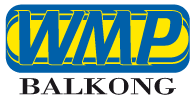 WMP:s krav och rekommendationer för drift och skötsel av balkongerBalkong
Balkongplattans överyta är vid leverans behandlad med vit cement vilket med tid kommer att försvinna genom nötning. Balkongplattan kan också ha ett ljusare parti i mitten, detta försvinner med tiden.
Vid eventuell frysning på̊ balkongplattorna skall plattan sandas ,ej saltas, för att minimera risk för personskador. Syror får inte användas.
Håll balkongen fri från snö, framförallt mot känsliga delar som fasad och balkongdörr.
Mattor och trall på balkongen måste ha spalt för god vattenavledning. Mattor av sugande material ska ej användas. För rengöring räcker det oftast med kraftig sköljning med varmt vatten och ev. milt rengöringsmedel, Ytan kan skrubbas med rotborste vid behov.
 
Räcke
Vid rengöring räcker det oftast med en kraftig sköljning med varmt vatten, plus ev. ett milt rengöringsmedel. Använd aldrig slipande material som stålull och Scotch Brites-liknande borstar eller rengöringsmedel med fast slipande innehåll på målade/lackerade ytor. 
Ev. uppkommna färgskador på räcke bättringsmålas med Teknos Kirjo Rostskyddsfärg.

Säkerhet 
Rent generellt gäller att vid all åverkan på en balkong, t ex borrning för att sätta upp belysning/blomampel etc.  så upphör garantin att gälla.  Justeringar på balkongen och dess delar får endast utföras av fackman.
Lämna aldrig barn ensamma på balkongen,  tänk på hur ni ställer möbler så barn inte kan klättra över räcket. 
Ta inga onödiga risker genom att t ex sitta på räcket eller stå på stolar, stegar för att tex putsa rutorna. Använd istället hjälpmedel som förlängningsskaft.Brf Näktergalen 27, regler för användning av balkongenBalkonglådor ska placeras på insidan av räcket.       Det är inte tillåtet att grilla på balkongen. Balkongen får inte användas som upplagsplats för allehanda prylar.Mattor, sängkläder och annat får inte skakas på balkongen.Rökning på balkongen bör undvikas.                                                                                                                                                                        